INSTITUTO DE FOMENTO MUNICIPALREGIONAL DE SAN MARCOSLISTADO DE VIAJES NACIONALESDE MAYO 2,019INSTITUTO DE FOMENTO MUNICIPAL –INFOM-OFICINA REGIONAL DE QUICHELISTADO DE VIAJES NACIONALESDEL 21 AL 30 DE MAYO 2019INSTITUTO DE FOMENTO MUNICIPALREGIONAL DE HUEHUETENANGOLISTADO DE VIAJES NACIONALESDE MAYO 2,019INSTITUTO DE FOMENTO MUNICIPALREGIONAL DE ZACAPALISTADO DE  VIAJES NACIONALESDel 01-05-2019 al 31-05-2019Mayo 2019INSTITUTO DE FOMENTO MUNICIPALREGIONAL DE QUETZALTENANGO       VIATICOS VIAJES NACIONALESEXPRESADO EN QUETZALESDURANTE EL MES  DE MAYO 2019,  SE REALIZARON COMISIONES OFICIALESREGIONAL VI Suchitepéquez – RetalhuleuRegional Sede en MAZATENANGOMes de MAYO 2019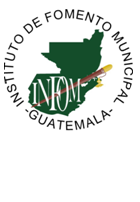 VIATICOS DE COMISIONES NACIONALESVIATICOS DE COMISIONES NACIONALESVIATICOS DE COMISIONES NACIONALESVIATICOS DE COMISIONES NACIONALESVIATICOS DE COMISIONES NACIONALESVIATICOS DE COMISIONES NACIONALESVIATICOS DE COMISIONES NACIONALESVIATICOS DE COMISIONES NACIONALESVIATICOS DE COMISIONES NACIONALESEXPRESADOS EN QUETZALESEXPRESADOS EN QUETZALESEXPRESADOS EN QUETZALESEXPRESADOS EN QUETZALESEXPRESADOS EN QUETZALESEXPRESADOS EN QUETZALESEXPRESADOS EN QUETZALESEXPRESADOS EN QUETZALESEXPRESADOS EN QUETZALESMAYO 2019MAYO 2019MAYO 2019MAYO 2019MAYO 2019MAYO 2019MAYO 2019MAYO 2019MAYO 2019EDIFICACION Y URBANISMOEDIFICACION Y URBANISMOEDIFICACION Y URBANISMOEDIFICACION Y URBANISMOEDIFICACION Y URBANISMOEDIFICACION Y URBANISMOEDIFICACION Y URBANISMOEDIFICACION Y URBANISMOEDIFICACION Y URBANISMONOMBRE DEL EMPLEADOPUESTODESCRIPCIÓN COMISIÓNMUNICIPIO DEPARTAMENTOFECHAMONTO RECIBIDO CORRESPONDIENTE A VIÁTICOS (Q)MONTO RECIBIDO CORRESPONDIENTE ALIMENTOS (Q)MONTO RECIBIDO CORRESPONDIENTE OTROS SERVICIOS NO PERSONALES (Q)Daniel Antonio Colocho ArévaloIngeniero (Edificación y Urbanismo)Visita técnica por acueductoLivingston Izabal14 al 16Q1,230.00Marcon Antonio Ruano PazIngeniero (Edificación y Urbanismo)Visita técnica por planta de tratamientoSan BenitoEl Petén27 al 31Q1,136.00Walter Rolando Salazar GonzálezIngeniero (Edificación y Urbanismo)Visita técnica por planta de tratamientoSan BenitoEl Petén27 al 31Q1,107.75TOTALTOTALTOTALTOTALTOTALTOTALQ3,473.75Q0.00Q0.00TOPOGRAFÍATOPOGRAFÍATOPOGRAFÍATOPOGRAFÍATOPOGRAFÍATOPOGRAFÍATOPOGRAFÍATOPOGRAFÍATOPOGRAFÍANOMBRE DEL EMPLEADOPUESTODESCRIPCIÓN COMISIÓNMUNICIPIO DEPARTAMENTOFechaMONTO RECIBIDO CORRESPONDIENTE A VIÁTICOS (Q)MONTO RECIBIDO CORRESPONDIENTE ALIMENTOS (Q)MONTO RECIBIDO CORRESPONDIENTE OTROS SERVICIOS NO PERSONALES (Q)José Alberto Vásquez RodríguezTopografoAcueductoIxcan Playa GrandeEl Quiché13 al 14Q322.00José Alberto Vásquez RodríguezTopografoAlcantarillado SanitarioLivingstonIzabal14 al 16Q848.00Guillermo Vicente Sanchez CoradoAuxiliar de TopografoAcueductoIxcan Playa GrandeEl Quiché13 al 21Q2,607.00David Morales IllescasTopografoAlcantarillado SanitarioPalín Escuintla29 al 31Q852.50Javier A. MoralesAuxiliar de TopografoAlcantarillado SanitarioIxcan Playa GrandeEl Quiché13 al 21Q2,667.00José Francisco Sanchez RodríguezAuxiliar de IngenieríaAcueductoIxcan Playa GrandeEl Quiché13 al 21Q2,687.00Carlos E. BarrientosPilotoTransportar personal de INFOMSan Benito El Petén27 al 31Q1,156.25TOTALTOTALTOTALTOTALTOTALTOTALQ8,472.75Q2,667.00Q0.00OPERACIÓN Y MANTENIMIENTOOPERACIÓN Y MANTENIMIENTOOPERACIÓN Y MANTENIMIENTOOPERACIÓN Y MANTENIMIENTOOPERACIÓN Y MANTENIMIENTOOPERACIÓN Y MANTENIMIENTOOPERACIÓN Y MANTENIMIENTOOPERACIÓN Y MANTENIMIENTOOPERACIÓN Y MANTENIMIENTONOMBRE DEL EMPLEADOPUESTODESCRIPCIÓN COMISIÓNMUNICIPIO DEPARTAMENTOFechaMONTO RECIBIDO CORRESPONDIENTE A VIÁTICOS (Q)MONTO RECIBIDO CORRESPONDIENTE ALIMENTOS (Q)MONTO RECIBIDO CORRESPONDIENTE OTROS SERVICIOS NO PERSONALES (Q)Juan Cornelio Sosa MoralesTécnico en servicios municipalesExtracción e instalación de equipo de bombeo y limpieza de pozo mecánicoChisecAlta Verapaz6 al 20Q4,406.00Juan Cornelio Sosa MoralesTécnico en servicios municipalesExtracción e instalación de equipo de bombeo y limpieza de pozo mecánicoPalínEscuintla29 al 31Q889.50Otilio Neemías EstradaPilotoExtracción e instalación de equipo de bombeo y limpieza de pozo mecánicoChisecAlta Verapaz6 al 20Q4,214.00Otilio Neemías EstradaPilotoExtracción e instalación de equipo de bombeo y limpieza de pozo mecánicoPalínEscuintla29 al 31Q809.50Carlos Humberto Meda VasquezTécnico en servicios municipalesExtracción e instalación de equipo de bombeo y limpieza de pozo mecánicoChisecAlta Verapaz6 al 20Q4,368.00Julio César Castillo GarcíaTécnico en servicios municipalesExtracción e instalación de equipo de bombeo y limpieza de pozo mecánicoChisecAlta Verapaz6 al 20Q4,336.00Boanerges García ArriagaTécnico en servicios municipalesExtracción e instalación de equipo de bombeo y limpieza de pozo mecánicoChisecAlta Verapaz6 al 20Q2,690.00Boanerges García ArriagaTécnico en servicios municipalesExtracción e instalación de equipo de bombeo y limpieza de pozo mecánicoPalínEscuintla29 al 31Q850.00Cecilio Miguel Pu VicenteTécnico en servicios municipalesExtracción e instalación de equipo de bombeo y limpieza de pozo mecánicoChisecAlta Verapaz6 al 20Q4,230.00Rodrigo Hernández BatresPilotoExtracción e instalación de equipo de bombeo y limpieza de pozo mecánicoChisecAlta Verapaz7 al 16Q2,447.00TOTALTOTALTOTALTOTALTOTALTOTALQ21,470.00Q7,770.00Q0.00TOTALESTOTALESTOTALESTOTALESTOTALESTOTALESQ33,416.50Q10,437.00NOMBRE EMPLEADOPUESTODESCRIPCION COMISIONDESTINOLOGROS ALCANZADOSTOTAL DIAS COMISIONINICIA COMISION FINALIZA COMISIONTOTAL VIATICODORA MARÍA LÓPEZ DE FUENTESGERENTE REGIONALReunión Alcalde MunicipalMalacatánSe entregaron al Alcalde Municipal los resultados de aforos a fuentes de agua del Caserío Luis Evelio; se promocionaron los créditos que el INFOM  otorga126/04/201926/04/2019120.00DORA MARÍA LÓPEZ DE FUENTESGERENTE REGIONALReunión extraordinaria COREDURQuetzaltenangoSe revisaron las correcciones de la propuesta de inversión 2020 de los CODEDES de la región Sur Occidente106/05/201906/05/201965.50DORA MARÍA LÓPEZ DE FUENTESGERENTE REGIONALSeguimiento obras  INFOM BIDSan PabloSe dieron a conocer los avances físicos de los megaproyectos de mejoramiento  de sistemas de agua y alcantarillado116/05/201916/05/2019135.00DORA MARÍA LÓPEZ DE FUENTESGERENTE REGIONALReunión con Subgerente GuatemalaSe trataron asuntos relacionados a proyectos de medidas cautelares respecto al informe presentado al Congreso de la Republica220/05/201921/05/2019153.50MANFREDO NEFTALI JUÁREZ FUENTESINGENIERO SUPERVISORAforo fuentes de aguaConcepción TutuapaSe realizó el aforo a 3 nacimientos los cuales  cuentan con derechos de paso, los comunitarios están anuentes a trasladar los bienes a nombre del estado126/04/201926/04/2019110.00MANFREDO NEFTALI JUÁREZ FUENTESINGENIERO SUPERVISORAforo fuentes de aguaSan Migue L  IxtahuacanSe realizó el aforo a 3 nacimientos en la caja unificadora de caudales103/05/201903/05/2019105.00MANFREDO NEFTALI JUÁREZ FUENTESINGENIERO SUPERVISORVerificación de planificación y aforo de fuentes proyecto aldea SichivilaConcepción TutuapaSe determino diferencias en el caudal de las fuetes115/05/201915/05/201955.00SERGIO CESAR AGUSTIN VELASCOPILOTO IITrasladar Gerente RegionalSan PabloSe trasladó a la Gerente Regional116/05/201916/05/2019141.00NOMBRE EMPLEADOPUESTOOBJETIVO DE LA COMISIÓNLUGARES VISITADOSLOGROSALCANZADOSTOTAL, DÍAS COMISIÓNINICIA COMISIÓNFINALIZA COMISIÓNTOTAL,VIATICOHiginio Gaspar Asicona RiveraIngenieroAsistir a reunión Ordinaria de la CODESAN para fortalecer los procesos del combate de la desnutrición del Departamento de El QuichéTotonicapánSe tuvo intercambio de experiencias entre las 2 CODESAN de los departamentos del Quiché y Totonicapán resaltando los resultados positivos, así como las dificultades encontradas a nivel de campo122/05/201922/05/2019Q: 75.00Gilberto Estuardo Barrios MarroquínFacilitador de Gestión SocialActualización en el llenado de boletas de sistema de información de agua potable y saneamiento, boleta de Diagnóstico participativo Comunitario DPC, boleta de estudio socioeconómico, boleta de información escolar y boleta de información comunitaria de salud.Santa María NebajSe realizó visita Técnico social a la comunidad de Aldea Pulay Nebaj Quiché.Se tuvo colaboración de directora del establecimiento del lugar Jacinta Pérez Santiago.123/05/201923/05/2019Q:  130.00NOMBRE EMPLEADOPUESTODESCRIPCION COMISIONDESTINOLOGROS ALCANZADOSTOTAL DIAS COMISIONINICIA COMISION FINALIZA COMISIONTOTAL VIATICOLUIS GUSTAVO CARDONA GONAZALEZASISTENTE ADMINISTRATIV OGIRA EN TEMA DE MANEJO FORESTALSANTA MARIA NEBAJ EL QUICHE.ASISTENCIA EN LA GIRA DE EXPERIENCIAS EXITOSAS DE MANEJO FORESTAL EN LA REGIONAL IXCHIL. . 116/05/201916/05/20190.00HUGO JAVIER MATUL PEREZINGENIERO REGIONALVISITA TECNICA A LA ALDEA CHIQUILILASAN ILDEFONSO IXTAHUACANREALIZAR VISITA TECNICA PARA VERIFICAR EN CAMPO EL DISEÑO PROPUESTO  POR PREINVERSION S/OFS. DEPDE-090 Y DCR-235-2019225/04/201926/04/2019477.00JOSUE AMADO LOPEZ CUMATZIL FACILITADOR EN GESTION SOCIALVISITA TECNICO-SOCIAL, ALDEA CHIQUILILASAN I. IXTAHUACANREALIZAR RECORRIDO PROYECTO CO9NSTRC. SISTEMA AGAU POTABLE.225/04/201926/04/2019376.00ROBERTO FIGUEROAAUXILIAR DE INGENIERIIA.VISITA TECNICO-DE EVALUACION DE CAMPO A LA ALDEA CHIQUILILA..SAN I. IXTAHUACANEVALUAR LAS CONDICIONES ACTUALES DEL PREDIO DE LA FUENTE PA PROY. INTRODUC. AGUA POTABLE. REALIZAR RECORRIDO EN LINEA DE CONDUCCION ESTABLECIDA.225/04/201926/04/2019456.00PUESTODESCRIPCION COMISIONDESTINOLOGROS ALCANZADOSTOTAL DIAS COMISIONINICIA COMISION FINALIZA COMISIONTOTAL VIATICOBYRON OTONIEL LOPEZ PALACIOSPILOTOTRASLADO DE PERSONAL.ALDEA CHIQUILILA SAN ILDEFONSO IXTAHUACANTRASLADO DE PERSONAL DE GESTION SOCIAL E INGENIERIA DE LA REGIONAL DE HUEHUETENANGO A LA ALDEA CHIQUILILA, REALIZANDO RECORRIDOS A DISTITNTOS PUNTOS DE VERIFICACION DE LOS TGECNICOS EN EL PROYECTO.. -225/04/201926/04/2019424.00NOMBRE EMPLEADOPUESTODESCRIPCION COMISIONDESTINOLOGROS ALCANZADOSTOTAL DIAS COMISIONINICIA COMISION FINALIZA COMISIONTOTAL VIATICOHUGO JAVIER MATUL PEREZINGENIERO REGIONALVISITA TECNICA PARA VERIFICAR VENTAS DE ARENA.SAN MATEO I. Y NENTONSE UBICO VENTAS DE ARENA SE VIAJO AL PROYECTO SE ENCONTRO LA FERRETRIA.115/05/201915/05/2019120.00HUGO JAVIER MATUL PEREZINGENIERO REGIONALVISITA TECNICA-SOCIAL ALDEA CHIMICHE Y A 16 COMUNIDADES.SAN PEDRO NECTA Y LA DEMOCRACIASE LEVANTO INFORMACION PRELIMINAR FORMATOS DE PRE-INVERSION EN CHIMICHE. Y 16 COMUNIDADES DE LA DEMOCRACIA.322/05/201924/05/2019828.50NOMBRE EMPLEADOPUESTOOBJETIVOS DE LA COMISIÓNLUGARES VISITADOSLOGROS ALCANZADOSTOTAL,DÍAS COMISIÓNINICIA COMISIÓN FINALIZA COMISIÓNTOTAL,VIATICOMarco Jose Estrada CastañedaAux. de BodegaAsistencia TecnicaPeñitas, Morales IzabalVerificar el sistema de clorador y se determino q estaba en mal estado.109-05-201909-05-2019115.00Marco Jose Estrada CastañedaAux. de bodegaRecepcion de MaterialesGuatemalaRecibir materiales en calidad de donacion115/05/201915/05/2019209.90Marco Jose Estrada CastañedaAux. de BodegaVisita SocialCaparjá Camotan Realizar Censo Poblacional y Charlas con el Cocode216/05/201917/05/2019353.00Martha Isabel Arana GonzalezAsistente AdministratvoParticipacion en Talleres de Educacion SanitariaHuiteCoordinar con gestión social realización de talleres115/05/201915/05/2019170.00Marco Jose EstradaAux. de BodegaVisita SocialCaserio La PalmillaRealizar Censo Poblacional y Charlas con Cocodes123/05/201923/05/2019197.00TOTALQ1,044.90NOMBRE EMPLEADORENGLONPUESTODESCRIPCION COMISIONDESTINOTOTAL DIAS COMISIONINICIA COMISIONFINALIZA COMISIONTOTAL VIATICOJOSE EFRAIN TUC QUEME011AUXILIAR DE INGENIERIAASISTENCIA A REUNION EXTRAORDINARIA UTD SOLOLÁSOLOLÁ/ SOLOLA101/05/201901/05/2019Q.110.00VICTOR FABRIZIO RACANCOJ 011ASISTENTE ADMINISTRATIVOREUNION EXTRAORDINARIA DE CODEDESOLOLÁ/ SOLOLA126/04/201926/04/2019Q.135.00VICTOR FABRIZIO RACANCOJ 011ASISTENTE ADMINISTRATIVOREUNION EXTRAORDINARIA DE CODEDESOLOLÁ/ SOLOLA102/05/201902/05/2019Q.177.00ERICK MAURICIO FUENTES LEIVA022ENCARGADO DE PRESUPUESTOENTREGA DE SOLICITUDES DE COMPRA E INFORME DE AUDITORIA OFICINA CENTRALSANT CRUZ MULUA / RETALHULEU124/05/201924/05/2019Q. 60.00CESAR EDUARDO MORALES RODRIGUEZ011AUXILIAR ASESORIA FINANCIERA MPAL.ENTREGA DE PROYECCION DE PRESTAMOS Y REQUISITOS PARA SOLICITARSAN FRANCISCO LA UNION, SAN MATEO / QUETZALTENANGO124/05/201924/05/2019Q.125.00MARCO ANTONIO GUZMAN REYES029TÉCNICO EN PROMOCION SOCIALVISITA TÉCNICA PROYECTO DE AGUA POTABLEHUITAN /QUETZALTENANGO123/04/201923/04/2019Q.44.50JORGE LAU RAMOS011SUPERVISORVERIFICACION DE ASPECTOS DE DISEÑO DE PROYECTO DE ACUADACTOHUITAN/QUETZALTENANGO124/04/201924/04/2019Q.17.50JOSE EFRAIN TUC QUEME011AUXILIAR DE INGENIERIAPRIMERA VISITA TECNICA DE PROYECTO DE AGUANAHUALA/ SOLOLA126/04/201926/04/2019Q.80.00ING. MARIO LÓPEZ MARTINEZ011GERENTE REGIONALREUNION ORDANARIA CODEDETOTONICAPÁN / TOTONICAPÁN105/04/201905/04/2019Q.37.00ERICK MAURICIO FUENTES LEIVA022ENCARGADO DE PRESUPUESTOTRASLADO DE VEHICULO A TRANSPORTE PARA EMITIR DICTAMENGUATEMALA / GUATEMALA101/05/201901/05/2019Q.210.00JORGE LAU RAMOS011SUPERVISORVERIFICACION DE PLANIFICACION DE PROYECTO DE AGUA POTABLESAN ANDRES SEMETABAJ/QUETZALTENANGO101/05/201901/05/2019Q.38.50MYNOR PAUL CABRERA RODRIGUEZ029TÉCNICO EN PROMOCION SOCIALVISITA TECNICA Y SOCIAL A PROYECTO DE AGUA POTABLENAHUALA/ SOLOLA126/04/201926/04/2019Q.80.00MARCO ANTONIO GUZMAN REYES029TÉCNICO EN PROMOCION SOCIALVISITA PLANIFICACION AGUA POTABLESAN ANDRES SEMETABAJ/SOLOLÁ102/05/201902/05/2019Q.38.50MYNOR PAUL CABRERA RODRIGUEZ029TÉCNICO EN PROMOCION SOCIALVISITA TECNICA A PROYECTO DE AGUA POTABLESANTA LUCIA LA REFORMA/TOTONICAPAN108/05/201908/05/2019Q.70.00JOSE EFRAIN TUC QUEME011AUXILIAR DE INGENIERIAVISITA PARAJE LALUBEN,IXIMCHESANTA LUCIA LA REFORMA/TOTONICAPAN108/05/201908/05/2019Q.70.00JOSE EFRAIN TUC QUEME011AUXILIAR DE INGENIERIAEVALUACION DE DONACION DE MATERIALES PARA PROYECTO DE AGUANAHUALA/ SOLOLA114/05/201914/05/2019Q.108.00JOSE EFRAIN TUC QUEME011AUXILIAR DE INGENIERIAEVALUACION SEGUIMIENTO POR PROGRAMA DE REINVERSIONHUITAN /QUETZALTENANGO124/05/201924/05/2019Q.75.00MARCO ANTONIO GUZMAN REYES029TÉCNICO EN PROMOCION SOCIALVISITA DE SEGUIMIENTO A PROYECTO DE AGUA POTABLEHUITAN /QUETZALTENANGO124/05/201924/05/2019Q.75.00Instituto de Fomento MunicipalInstituto de Fomento MunicipalInstituto de Fomento MunicipalFortalecimiento MunicipalFortalecimiento MunicipalSubdirección de Asesoría Administrativa FinancieraSubdirección de Asesoría Administrativa FinancieraSubdirección de Asesoría Administrativa FinancieraSubdirección de Asesoría Administrativa FinancieraNombre del empleadoPuestoObjetivos de la comisiónLugares visitadosLogros alcanzadosTotal días de comisiónInicia de comisiónFinaliza comisión Total viáticos Luis  Humberto cajasAuxiliar de Asesoría Administrativa Municipal Brindar capacitación a los  técnicos de la Ofcina Regional de JutiapaJutiapa Se capacitó a técnicos de la Oficina Regional de Jutiapa, para posteriormente darle seguimiento a las asesorías que soliciten los municipios de su jurisdicción. 24/04/201925/04/2019 Q       442.50 Eris Rodimiro Lima GodoyAuxiliar de Asesoría Financiera Municipal Brindar capacitación a los  técnicos de la Ofcina Regional de JutiapaJutiapa Se capacitó a técnicos de la Oficina Regional de Jutiapa, para posteriormente darle seguimiento a las asesorías que soliciten los municipios de su jurisdicción. 24/04/201925/04/2019 Q       404.50 Licda. Lidia Sincal LópezAsesor Financiero MunicipalBrindar capacitación a los  técnicos de la Ofcina Regional de JutiapaJutiapa Se capacitó a técnicos de la Oficina Regional de Jutiapa, para posteriormente darle seguimiento a las asesorías que soliciten los municipios de su jurisdicción. 24/04/201925/04/2019 Q       438.00 José Luis ToscanoAuxiliar de Asesoría Financiera Municipal  Q                -   NOMBRE EMPLEADOPUESTOOBJETIVOS DE LA COMISIÓNLUGARES VISITADOSLOGROS ALCANZADOSTOTAL,DÍAS COMISIÓNINICIACOMISIÓNFINALIZACOMISIÓNTOTALVIATICOJosè Luis Hernàndez Machic
Asistente AdministrativoVisita proyecto agua potable.Caserío Guardianía I y Candelaria Xolhuitz, Nuevo San Carlos, Retalhuleu.Hacer entrega de oficio aforo y reunión con alcaldesa.124/04/201924/04/2019Q 187.00Oscar Arturo González CotaAuxiliar Financiero y BodegueroRecibir capacitación sobre Elaboración Formulario 1HGuatemalaAprender la elaboración del formulario.102/05/201902/05//2019Q 247.00Marly E. Rodríguez EhmkeAsiesora Administrativa MunicipalPromoción de créditos y demás servicios que presta Ia Instituciòn.Río Bravo, Suchitepèquez.Haber entregado oficio y demás información a Alcalde Municipal.102/05/201902/05/2019Q 104.00Edna Patricia Villagràn Ortiz.Tècnico en InformàticaPromoción de créditos y demás servicios que presta la Instituciòn.Chicacao, Suchitepèquez.Haber entregado oficio y demás información a Alcalde Municipal.102/05/201902/05/0219Q. 100.00TOTAL:TOTAL:TOTAL:TOTAL:TOTAL:TOTAL:TOTAL:TOTAL:Q.   638.00